            Lieu-dit La Grange Tiphaine, 37 400 AMBOISE •  02.47.30.53.80  06.83.72.80.47 •   www.lagrangetiphaine.com   •  lagrangetiphaine@wanadoo.fr   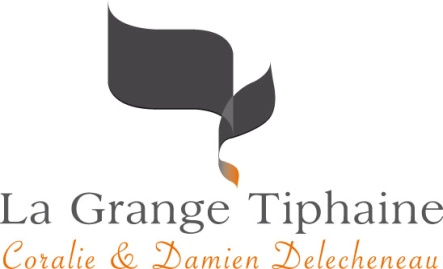 •   BON DE COMMANDE    •PAIEMENT COMPTANT A LA COMMANDE PAR CHEQUE BANCAIRE ou VIREMENT BANCAIRE.RIB : 10278371160001108910119 			IBAN : FR76 1027 8371 1600 01108910119Crédit Mutuel Amboise				BIC : CMCIFR2AAdresse de facturation : Nom et prénom : _ _ _ _ _ _ _ _ _ _ _ _ _ _ _ _ _ _ _ _ _ _ _ _ _ _ _ _ _ _ _ _ _ _ _ _ _ _ _ _ _ _ _ _ _ _ _ _ _ _ _ _ _ _ _ _ Adresse postale complète : _ _ _ _ _ _ _ _ _ _ _ _ _ _ _ _ _ _ _ _ _ _ _ _ _ _ _ _ _ _ _ _ _ _ _ _ _ _ _ _ _ _ _ _ _ _ _ _ _ _ Tél. _ _ _ _ _ _ _ _ _ _ _ _ _ _ _ _  _ _ _ _ _ _   E-mail : _ _ _ _ _ _ _ _ _ _ _ _ _ _ _ _ _ _ _ _ _ _@ _ _ _ _ _ _ _ _ _ _ _ _ _Adresse de livraison, si différente :_ _ _ _ _ _ _ _ _ _ _ _ _ _ _ _ _ _ _ _ _ _ _ _ _ _ _ _ _ _ _ _ _ _ _ _ _ _ _ _ _ _ _ _ _ _ _Informations complémentaires pour la livraison (horaires, jours…) : _ _ _ _ _ _ _ _ _ _ _ _ _ _ _ _ _ _ _ _ _ _ _ _ _ _ _ Nous traiterons votre commande dans les plus brefs délais et vous remercions pour la confiance que vous nous accordez !Prix TTCQuantitéTOTAL TTCAOC Montlouis-sur-LoireNouveau Nez (pétillant naturel) 201917,00€ / bouteille36,00€ / Magnum-----------------Clef de Sol (chenin sec) 201920,00€ / bouteille40,00€ / Magnum-----------------Les Epinays (chenin sec) 201828,00€ / bouteilleLes Grenouillères (chenin demi sec) 201922,00€ / bouteilleBuisson Viau (Chenin moelleux 45g/L sucres) 201835,00€ / bouteilleL’Equilibriste (Chenin moelleux 70g/L sucres) 201845,00€ / bouteilleAOC Touraine-AmboiseCôt Vieilles Vignes 201826,00€ / bouteilleAOC TouraineTrinqu’âmes (Sauvignon sec) 202010,00€ / bouteilleBécarre (cabernet franc ) 201917,00€ / bouteilleClef de Sol (cabernet franc et côt) 2018 Magnum 2019 20,00€ / bouteille40,00€ / magnum-----------------TOTAL + 40€ frais de port